Уведомление №1об изменении условий извещения и закупочной документации запроса цен по результатам конкурентного предварительного отбора (далее – Запрос цен) на право заключения Договора на выполнение строительно-монтажных работ и пусконаладочных работ по реконструкции ВЛ 110 кВ Ярославль - Ростов дл. 38,903 км инв. №3002524 с монтажом участка ВЛ 110 кВ к подстанции в районе пос. Козьмодемьянск для нужд ПАО "МРСК Центра" (филиала "Ярэнерго"), (опубликовано на официальном сайте Российской Федерации для размещения информации о размещении заказов www.zakupki.gov.ru, на Единой электронной торговой площадке https://rosseti.roseltorg.ru № 32009425033 от 21.08.2020 года, а также на официальном сайте ПАО «МРСК Центра» www.mrsk-1.ru в разделе «Закупки»)Организатор запроса цен ПАО «МРСК Центра» - «Ярэнерго», расположенный по адресу: РФ, 150003, г. Ярославль, ул. Воинова, д. 12, (контактное лицо: Коробка Людмила Александровна, контактный телефон: (4852) 78-14-78, вносит изменения в Извещение Закупочной документации запроса цен в электронной форме на право заключения Договора на выполнение строительно-монтажных работ и пусконаладочных работ по реконструкции ВЛ 110 кВ Ярославль - Ростов дл. 38,903 км инв. №3002524 с монтажом участка ВЛ 110 кВ к подстанции в районе пос. Козьмодемьянск для нужд ПАО "МРСК Центра" (филиала "Ярэнерго"). Внести изменения в комплект Закупочной документации о закупке на право заключения Договора на выполнение строительно-монтажных работ и пусконаладочных работ по реконструкции ВЛ 110 кВ Ярославль - Ростов дл. 38,903 км инв. №3002524 с монтажом участка ВЛ 110 кВ к подстанции в районе пос. Козьмодемьянск для нужд ПАО "МРСК Центра" (филиала "Ярэнерго") и изложить его в редакции Приложения №1 к данному уведомлению.Дополнить Приложение №1_«ТЗ на СМР ВЛ 110 Ярославль-Ростов» Приложением_1 к ТЗ «ПД», Приложением_2 к ТЗ «РД». Внести изменения в Извещение Закупочной документации и изложить в следующей редакции:Дата окончания приёма заявок: 03.09.2020 15:00Дата рассмотрения частей заявок: 09.09.2020 12:00Дата подведения итогов: 15.09.2020 12:00Дата и время окончания срока предоставления участникам закупки разъяснений положений документации о закупке: 01.09.2020 16:00 (по московскому времени).Примечание:По отношению к исходной редакции извещения и закупочной документации запроса цен в электронной форме, на право заключения Договора на выполнение строительно-монтажных работ и пусконаладочных работ по реконструкции ВЛ 110 кВ Ярославль - Ростов дл. 38,903 км инв. №3002524 с монтажом участка ВЛ 110 кВ к подстанции в районе пос. Козьмодемьянск для нужд ПАО "МРСК Центра" (филиала "Ярэнерго") внесены следующие изменения:дополнено Приложение №1 ТЗ (дополнено Приложением _1 «ПД»,_2 «РД»)изменены крайний срок подачи заявок, дата рассмотрения основных частей заявок и дата подведения итогов закупки;изменен крайний срок предоставления ответов на запросы разъяснений.	В части, не затронутой настоящим уведомлением, Участники руководствуются извещением и закупочной документацией запроса предложений в электронной форме, на право заключения Договора на выполнение строительно-монтажных работ и пусконаладочных работ по реконструкции ВЛ 110 кВ Ярославль - Ростов дл. 38,903 км инв. №3002524 с монтажом участка ВЛ 110 кВ к подстанции в районе пос. Козьмодемьянск для нужд ПАО "МРСК Центра" (филиала "Ярэнерго") Председатель закупочной комиссии – и.о. заместителя генерального директора- директора филиала ПАО «МРСК Центра»-«Ярэнерго»                                         Шарошихин И.П.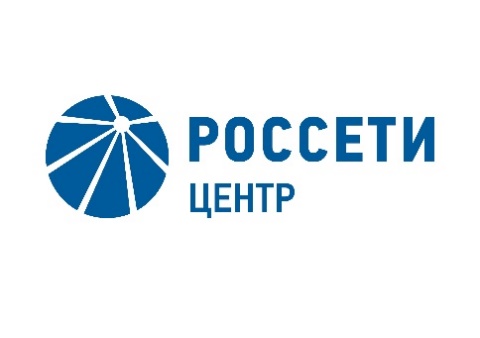 Публичное акционерное общество«Межрегиональная распределительная сетевая компания Центра»Филиал ПАО «МРСК Центра» - «Ярэнерго»